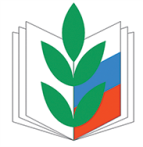 ПРОФСОЮЗ РАБОТНИКОВ НАРОДНОГО ОБРАЗОВАНИЯ И НАУКИ РОССИЙСКОЙ ФЕДЕРАЦИИЗАБАЙКАЛЬСКАЯ КРАЕВАЯ ОРГАНИЗАЦИЯ ПРЕЗИДИУМПОСТАНОВЛЕНИЕ09 января 2019 г.                        г. Чита                                               № 17В целях содействия возрождению, сохранению и развитию педагогических традиций в образовании Забайкальского края, формирования позитивного общественного мнения о педагогических династиях, в том числе среди молодежи, стимулирования и поощрения представителей педагогических трудовых династий крайком  профсоюза ПОСТАНОВЛЯЕТ:         1. Провести с 15 января по 10 мая 2019 года краевую интернет-акцию  «Лучшая  педагогическая (трудовая) династия».         2. Утвердить Положение о проведении краевой интернет-акции «Лучшая  педагогическая династия» (Приложение № 1).          3. Контроль за исполнением настоящего постановления возложить на заместителя председателя краевой организации Поликарпову Н.А.,  зав. отделом по связям с общественностью  Сазонову В.Т.П О Л О Ж Е Н И Еинтернет-акции «Лучшая  педагогическая  династия» I. Общие положения.1.1 Настоящее  Положение устанавливает порядок и условия  проведения интернет-акции «Лучшая  педагогическая династия»  (далее –  Акция).II. Цели и задачи Акции.2.1. Целью и задачами Акции являются:- содействие возрождению, сохранению и развитию трудовых педагогических традиций в образовании Забайкальского края;- сохранение и преумножение лучших педагогических традиций;- формирование позитивного общественного мнения о людях труда, в том числе среди молодежи;- стимулирование и поощрение представителей педагогических трудовых династий.III. Участники Акции.3.1. Участниками  Акции являются педагогические  династии, определенные в соответствии с настоящим Положением.3.2. Педагогической  династией  признаются члены  одной семьи и их  близкие родственники (мать, отец, сыновья, дочери, родные братья и сестры, внуки, снохи, зятья),   имеющие последователей  семейной профессии на протяжении 3-х и более поколений и являющиеся членом профессионального союза работников народного образования и науки РФ. 3.3. Суммарный стаж работы  трудовой  династии  в одной сфере деятельности должен быть не менее 50 лет. Главой   династии  признается старший по возрасту член  семьи, имеющий наибольший из всех членов семьи династии стаж работы. 3.4. В стаж работы засчитывается работа членов трудовой династии в одной образовательной организации независимо от формы собственности. Изменение названия (наименования) организации, формы собственности не является основанием для уменьшения стажа работы членов династии.3.5. Стаж работы членов педагогической (трудовой) династии, работающих (работавших) в разных образовательных организациях одной отрасли рассчитывается суммарно по числу лет, которые член педагогической (трудовой) династии проработал в соответствующих организациях. IV. Порядок  проведения Акции.4.1. Акция проводится среди педагогов (далее – претендентов)  образовательных организаций, находящихся на  территории Забайкальского края.4.2. Для участия в конкурсе претенденты с 15 января до 06 мая 2019года регистрируются и присылают эссе и все необходимые документы  на адрес: e-mail: obcom.chita@mail.ru с пометкой « Конкурс педагогических  династий», которое размещается на сайте краевой организации  http:zabprofobr.ru  в баннере « Конкурс педдинастий». 4.3. Перечень документов для участия в Акции:- заявка на участие в Акции;- список членов семьи, относящихся к представленной династии (Приложение № 2);- справка о трудовой деятельности династии (в произвольной форме), заверенная руководителями образовательной и первичной профсоюзной организаций;- творческое эссе о трудовой династии и семейных традициях (Текстовый файл загружается в формате документа MSWord (*.doc или *.docx) в объеме не более 3-х страниц печатного текста (TimesNewRoman - 14);- фотографии из семейного архива, видеоматериалы семьи с указанием членов семьи, относящихся к представленной династии (не более 10 фотографий) (файл загружается в формате *.jpeg, рекомендуемый размер фотографии – не менее 800 на 600 пикселей).4.4. Материалы, несвоевременно представленные на Конкурс или содержащие недостоверную информацию, не будут рассматриваться.4.5. Победитель Акции определяется путем открытого голосования пользователей сайта.V. Критерии определения победителей Акции.5.1. Лучшие педагогические  династии определяются по следующим критериям:- результаты работы членов династии;- общий трудовой стаж всех членов династии;- творческое эссе;- количество голосов, поданных за претендентов.VI. Подведение итогов Акции и меры поощрения трудовых династий6.1.Подведение итогов Акции осуществляется по следующим номинациям:- «Самая старейшая династия»;- «За лучшее представление своей династии»;- «За преемственность поколений».6.2. Победители конкурсных номинаций награждаются Дипломами и ценными призами в День Учителя.З А Я В К Ана участие в Акции «Лучшая педагогическая династия»Фамилия семьи (главы династии )___________________________________Сфера деятельности (образование, название организации) ____________________________________________________________________________Руководитель образовательной                        Председатель первичной  организации                                                       профсоюзной организации__________________________                          __________________________(ФИО)                                                                                     (ФИО)(печать и подпись)                                               (подпись)Приложение №2С П И С О Кчленов семьи  педагогической династии участников Акции «Лучшая  педагогическая  династия»О проведении краевой интернет-акции «Лучшая  педагогическая   династия» Председатель краевой   организации  Профсоюза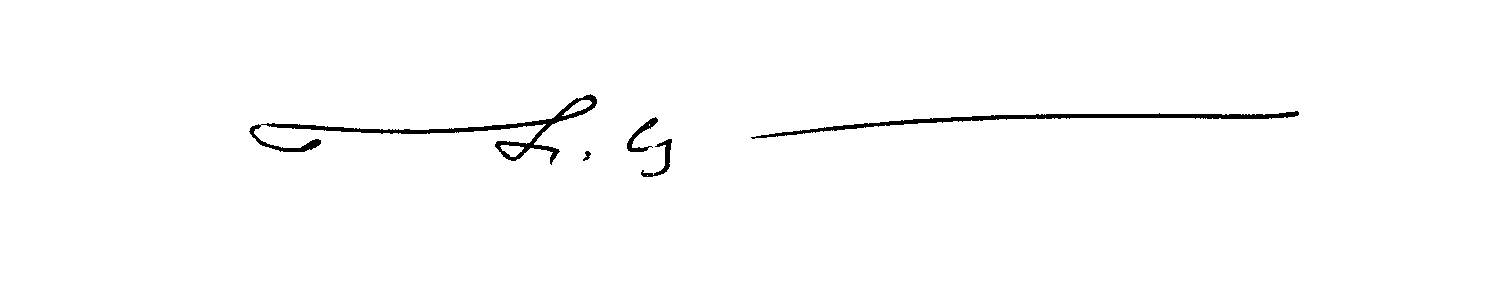            Н.ОкуневаПриложение № 1к постановлению Президиума  №17от 09 января 2019 года№№ п/пФ.И.О. члена семьи (полностью, начиная с главы  династии)Дата рождения1231. Информация  о главе  династии 1. Информация  о главе  династии Ф.И.О.   (полностью)Дата, место  рожденияОбщий  трудовой  стажОбразованиеСведения о  трудовой  деятельности и  занимаемых должностях на территории края (наименование организации и  трудовой  стаж)Почетные звания, награды и поощрения Трудовые  достиженияОбщественная деятельностьЧленство в отраслевом Профсоюзе2. Информация о представителях  династии (данные заполняются на каждого представителя   династии )2. Информация о представителях  династии (данные заполняются на каждого представителя   династии )Ф.И.О.  (полностью)Дата, место рожденияРодственные отношения с главой  династии Общий  трудовой  стажОбразованиеСведения о трудовой деятельности и занимаемых должностях за пределами района, города и края (наименование организации и трудовой стаж) Сведения о  трудовой  деятельности и занимаемых должностях на территории района, города  и края (наименование организации  и  трудовой   стаж)Почетные звания, награды и поощренияТрудовые   достиженияОбщественная деятельность Членство в Профсоюзе 